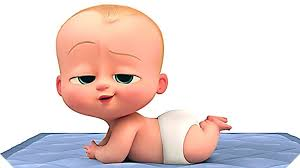 Целевые ориентиры образования в раннем возрасте:- ребенок интересуется окружающими предметами и активно действует с ними;- эмоционально вовлечен в действия с игрушками и другими предметами;- стремится проявлять настойчивость в достижении результата своих действий;- использует специфические, культурно фиксированные предметные действия,- знает назначение бытовых предметов (ложки, расчески, карандаша и пр.) и умеет пользоваться ими;                         - владеет простейшими навыками самообслуживания;                           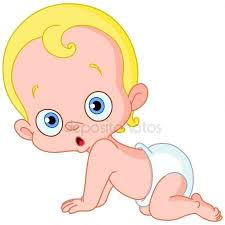 - стремится проявлять самостоятельность в бытовом и игровом поведении;- владеет активной речью, включенной в общение;- может обращаться с вопросами и просьбами, понимает речь взрослых;- знает названия окружающих предметов и игрушек;- стремится к общению со взрослыми и активно подражает им в движениях и действиях;- появляются игры, в которых ребенок воспроизводит действия взрослого;- проявляет интерес к сверстникам; наблюдает за их действиями и подражает им;- проявляет интерес к стихам, песням и сказкам, рассматриванию картинки, стремится двигаться под музыку;                             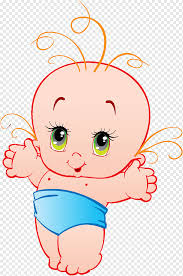 - эмоционально откликается на различные произведения культуры и искусства;  - у ребенка развита крупная моторика, он стремится осваивать различные виды движения (бег, лазанье, перешагивание и пр.).